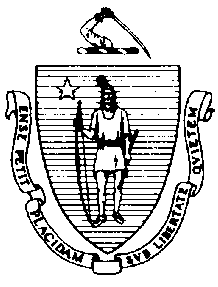 The Executive Office of Health and Human ServicesDepartment of Public HealthBureau of Environmental HealthCommunity Sanitation Program67 Forest Street, Suite # 100Marlborough, MA 01752Phone: 617-695-7447November 25, 2019Kevin F. Coppinger, SheriffEssex County Sheriff’s Department Headquarters20 Manning AvenueMiddleton, MA 01929		(electronic copy)Re: Facility Inspection - Essex County Correctional Alternative Center, LawrenceDear Sheriff Coppinger:In accordance with M.G.L. c. 111, §§ 5, 20, and 21, as well as Massachusetts Department of Public Health (Department) Regulations 105 CMR 451.000: Minimum Health and Sanitation Standards and Inspection Procedures for Correctional Facilities; 105 CMR 480.000: Storage and Disposal of Infectious or Physically Dangerous Medical or Biological Waste (State Sanitary Code, Chapter VIII); 105 CMR 590.000: Minimum Sanitation Standards for Food Establishments (State Sanitary Code Chapter X); the 2013 Food Code; 105 CMR 500.000 Good Manufacturing Practices for Food; and 105 CMR 205.000 Minimum Standards Governing Medical Records and the Conduct of Physical Examinations in Correctional Facilities; the Department’s Community Sanitation Program (CSP) conducted an inspection of the Essex County Correctional Alternative Center on November 18, 2019 accompanied by                Officer Kristyn Arnold and Sean Gallagher, Environmental Health and Safety Officer. Violations noted during the inspection are listed below including 66 repeat violations:Should you have any questions, please don’t hesitate to contact me.									Sincerely, 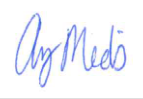 									Amy Medeiros									Environmental Health Inspector, CSP, BEHcc: 	Monica Bharel, MD, MPH, Commissioner, DPHJana Ferguson, Director, BEH	Steven Hughes, Director, CSP, BEHMarylou Sudders, Secretary, Executive Office of Health and Human Services 		(electronic copy)	Carol A. Mici, Commissioner, DOC   						(electronic copy)Thomas Turco, Secretary, EOPSS							(electronic copy)Nelson Alves, Director, Policy Development and Compliance Unit 			(electronic copy)	Heidi Mora, Superintendent							(electronic copy)	Jose Hernandez, Assistant Superintendent						(electronic copy)Sean Gallagher, EHSO  								(electronic copy)Michael Armano, Director, Lawrence Inspectional Services				(electronic copy)	Clerk, Massachusetts House of Representatives					(electronic copy)	Clerk, Massachusetts Senate							(electronic copy)HEALTH AND SAFETY VIOLATIONS(* indicates conditions documented on previous inspection reports)Main BuildingNurse’s Office105 CMR 480.500(A)(4)*	Procedures; Records; Record-Keeping Log: Generator had no written documentation of emergency contact information105 CMR 480.500(A)(5)*	Procedures; Records; Record-Keeping Log: Generator had no written documentation for all on-site waste storage areas including the capacity and duration of waste storageStorage Closet				No Violations NotedNurse’s Bathroom				No Violations NotedLobby				No Violations NotedControl Room				No Violations NotedShift Commander’s Office				No Violations NotedParole Office	No Violations NotedBathroom (in Parole Office)	No Violations NotedHallway	No Violations NotedStaff Break Room	No Violations NotedStorage Room (downstairs in Break Room)	No Violations NotedSecond Floor LobbyDeputy of Maintenance Office	No Violations NotedMale Staff Bathroom	No Violations NotedAssistant Superintendent’s Office	No Violations NotedSuperintendent’s Office	No Violations NotedConference Room				No Violations NotedFemale Staff Bathroom	No Violations NotedDirector of Programing Office	No Violations NotedSouth Side 1st FloorAttorney Rooms	No Violations NotedWork Release Waiting Area	No Violations NotedWork Release Office	No Violations NotedBracelet Office	No Violations NotedRecords Office				No Violations NotedReintegration Office	No Violations NotedFemale Staff Bathroom105 CMR 451.123	Maintenance: Light out above sinkMale Staff Bathroom105 CMR 451.123*	Maintenance: Ceiling water damagedOffices	No Violations NotedIntake AreaUrine Lab	No Violations NotedShake Down Rooms105 CMR 451.353	Interior Maintenance: Cobwebs on ceilingSouth Side 2nd FloorHallway	No Violations NotedRoom # S201105 CMR 451.353	Interior Maintenance: Wall paint damagedRoom # S202105 CMR 451.353	Interior Maintenance: Wall paint damagedRoom # S203105 CMR 451.353	Interior Maintenance: Wall damagedRoom # S204	No Violations NotedRoom # S205	No Violations NotedRoom # S206	No Violations NotedRoom # S207105 CMR 451.353	Interior Maintenance: Wall damaged by doorRoom # S208	No Violations NotedBathroom105 CMR 451.123	Maintenance: Sink dirty105 CMR 451.123	Maintenance: Baseboard was not secured and falling offRoom # S209105 CMR 451.353*	Interior Maintenance: Light shield damagedRoom # S210105 CMR 451.353	Interior Maintenance: Strong smell of cigarette smoke Room # S211105 CMR 451.353*	Interior Maintenance: Ceiling crackedStorage Room	No Violations NotedSouth Side 3rd FloorHallway	No Violations NotedStaff Bathroom	No Violations NotedStorage ClosetUnable to Inspect – LockedLieutenant’s Office	No Violations NotedInvestigator’s Office	No Violations NotedHallway	No Violations NotedRoom # S301	No Violations NotedRoom # S302105 CMR 451.353	Interior Maintenance: Ceiling damagedProperty Room	No Violations NotedRoom # S303	No Violations NotedRoom # S304105 CMR 451.340	Illumination: Insufficient lighting, light bulb missing105 CMR 451.353	Interior Maintenance: Floor tiles missingRoom # S305105 CMR 451.340*	Illumination: Insufficient lighting, light outInmate Bathroom105 CMR 451.123*	Maintenance: Wires exposed on light105 CMR 451.123*	Maintenance: Sink dirty105 CMR 451.123	Maintenance: Floor dirtyFood Service AreasThe following Food Code violations listed in BOLD were observed to be corrected on-site.North Side 1st FloorDining Room	No Violations NotedIce Machine	No Violations NotedTray RoomFC 6-501.12(A)*	Maintenance and Operation; Cleaning: Facility not cleaned properly, mold observed on wall behind warewash machineFC 6-501.12(A)*	Maintenance and Operation; Cleaning: Facility not cleaned properly, rodent droppings observed throughoutFC 6-301.12*	Numbers and Capacity; Handwashing Facilities: No hand drying method available at handwashing sink, no paper towelsFC 4-501.114(A)*	Maintenance and Operation; Equipment: Chlorine sanitizer solution tested greater 	than recommended concentrationFC 6-501.111	Maintenance and Operation; Premises, Structure, Attachments, and Fixtures - Methods: Premises not maintained free of rodents, dead mouse observedMale Visitor’s Bathroom105 CMR 451.123*	Maintenance: Wall vent dusty Female Visitor’s Bathroom105 CMR 451.123*	Maintenance: Wall vent dusty KitchenBack Serving AreaFC 6-501.12(A)*	Maintenance and Operation; Cleaning: Facility not cleaned properly, rodent droppings observed throughoutFC 3-305.11(A)(1)	Preventing Contamination from Premises: Food storage containers dirtyFC 3-302.11(A)(4)	Preventing Contamination after Receiving; Preventing Food and Ingredient Contamination: Food not appropriately covered, food storage bins overfilled and left uncovered3-Door Refrigerator	No Violations NotedServing/Prep TablesFC 6-501.12(A)	Maintenance and Operation; Cleaning: Facility not cleaned properly, rodent droppings observed throughoutFC 2-301.14(H)	Hands and Arms: Food employees not washing hands prior to engaging in food preparationPFC 3-501.16(A)(2) 	Limitation of Growth of Organisms of Public Health Concern, Temperature and Time Control: Time/temperature control for safety food not held at 41°F or less, deli meat temperature recorded at 59°F at serving linePOffice105 CMR 590.011(C)(3)(b)(1)	Additional Requirements: Food Allergy Awareness Training, food protection manager did not post Massachusetts food allergen awareness training certificateDry Storage ClosetFC 6-501.12(A)*	Maintenance and Operation; Cleaning: Facility not cleaned properly, rodent droppings observed throughout FC 3-302.11(A)(4)	Preventing Contamination after Receiving; Preventing Food and Ingredient Contamination: Food not appropriately covered, food storage bins left uncoveredFC 6-501.12(A)	Maintenance and Operation; Premises, Structure, Attachments, and Fixtures - Methods: Facility not cleaned as often as necessary, food debris on the floor Chemical ClosetFC 6-501.111	Maintenance and Operation; Premises, Structure, Attachments, and Fixtures - Methods: Premises not maintained free of rodents, dead mouse observedFC 6-501.12(A)	Maintenance and Operation; Cleaning: Facility not cleaned properly, rodent droppings observed throughout Freezer (F2)FC 3-305.11(A)(3)	Preventing Contamination from the Premises; Food Storage: Food not stores at least 6" off the groundWalk-in Refrigerator and Freezer (same unit)FC 4-501.11(A)*	Maintenance and Operation, Equipment: Equipment not maintained in a state of good 	repair, excessive ice build-up on floor and shelvesFC 3-305.11(A)(2)*	Preventing Contamination from Premises: Food exposed to ice, build-up on boxes of foodFC 3-501.18(A)(3) 	Limitation of Growth of Organisms of Public Health Concern, Temperature and Time Control: Refrigerated time/temperature control for safety food prepared on-site or by a food processing plant was marked with a date or day that exceeds a temperature and time combination and was not discarded, stew, beans, and ziti with sauce not discarded after use by date PMain Kitchen AreaOffice	No Violations NotedPrep Tables	No Violations NotedLoading Dock	No Violations Noted2-Compartment Sink (Left)	No Violations Noted2-Compartment Sink (Center)	No Violations Noted2-Compartment Sink (Right)FC 4-501.114(C)(2)	Maintenance and Operation; Equipment: Quaternary ammonium compound (QAC) solution lower than the manufacturers recommended concentrationHandwash Sink	No Violations NotedSteamer	No Violations NotedOvens and Hoods	No Violations NotedKettles	No Violations NotedSlop Sink	No Violations NotedIce Machine	No Violations NotedNorth Side 2nd FloorCounselor’s Office	No Violations NotedInmate Bathroom105 CMR 451.123*	Maintenance: Floor not easily cleanable, unfinished105 CMR 451.123*	Maintenance: Ceiling vent dusty 105 CMR 451.126*	Hot Water: Hot water temperature recorded at 910FHallway (Next to Barber Shop)	No Violations NotedStorage Room (Next to Barber Shop)	No Violations NotedBarber Shop105 CMR 451.110(A)*	Hygiene Supplies at Toilet and Handwash Sink: No paper towels at handwash sinkRoom # N201105 CMR 451.141	Screens: Screen damagedRoom # N202105 CMR 451.340*	Illumination: Insufficient lighting, light out105 CMR 451.353*	Interior Maintenance: Wall damaged105 CMR 451.101	Blankets: Blanket damaged at bed # 3Room # N203105 CMR 451.340*	Illumination: Insufficient lighting, light out105 CMR 451.353*	Interior Maintenance: Wall damagedRoom # N204	No Violations NotedRoom # N205	No Violations NotedRoom # N206105 CMR 451.141	Screens: Screen not tight-fittingRoom # N207105 CMR 451.353	Interior Maintenance: Wall damaged by outletRoom # N209105 CMR 451.340*	Illumination: Insufficient lighting, light out105 CMR 451.353	Interior Maintenance: Wall crackedRoom # N210105 CMR 451.340*	Illumination: Insufficient lighting, light out105 CMR 451.141	Screens: Screen missing105 CMR 451.353	Interior Maintenance: Light switch cover missingNorth Side 3rd FloorHallway	No Violations NotedRoom # N301	No Violations NotedRoom # N302105 CMR 451.353	Interior Maintenance: Wall damagedRoom # N303	No Violations NotedRoom # N304	No Violations NotedRoom # N305105 CMR 451.340	Illumination: Insufficient lighting, light outRoom # N306	No Violations NotedCloset	No Violations NotedBathroom105 CMR 451.123*	Maintenance: Sink # 1-4 dirty105 CMR 451.123*	Maintenance: One light out105 CMR 451.123	Maintenance: Cobwebs on ceiling105 CMR 451.117	Toilet Fixtures: Toilet fixtures dirty in stall # 1, 2, and 3105 CMR 451.123	Maintenance: Baseboard damaged in toilet stall # 3105 CMR 451.123	Maintenance: Wall tile damagedRoom # N307105 CMR 451.340*	Illumination: Insufficient lighting, light outRoom # N308105 CMR 451.340*	Illumination: Insufficient lighting, light outBasementLaundry	No Violations NotedTunnel near Laundry	No Violations NotedMaintenance CageSewing Room	No Violations NotedMaintenance Area105 CMR 451.200*	Food Storage, Preparation and Service: Food preparation not in compliance with 	        105 CMR 590.000, coffee maker dirty105 CMR 451.130*	Plumbing: Plumbing not maintained in good repair, slop sink leaking105 CMR 451.353	Interior Maintenance: Unlabeled chemical bottleMaintenance Office	No Violations NotedMaintenance Bathroom	No Violations NotedChemical Room	No Violations NotedMain Bathroom105 CMR 451.353	Interior Maintenance: Ceiling tiles water damaged in hallway outside bathroomToilets and Handwash Sinks105 CMR 451.117*	Toilet Fixtures: Toilet fixtures dirty in stall # 1-9105 CMR 451.123	Maintenance: Standing water in toilet stall # 1105 CMR 451.130	Plumbing: Plumbing not maintained in good repair, sink # 7 and 8 leaking105 CMR 451.124	Water Supply: Insufficient water supply in quantity and pressure at handwash             sink # 7 and 8105 CMR 451.130	Plumbing: Plumbing not maintained in good repair, sink # 3 loose105 CMR 451.123	Maintenance: Strong smell of cigarette smoke 105 CMR 451.123	Maintenance: Floor dirtyMain Shower105 CMR 451.121(A)*	Privacy: No privacy partition between showers105 CMR 451.130*	Plumbing: Plumbing not maintained in good repair, shower # 5 and 11 leaking105 CMR 451.130	Plumbing: Plumbing not maintained in good repair, shower # 8 and 12 leaking105 CMR 451.123	Maintenance: Mildew buildup caused shower floor to be slippery105 CMR 451.123	Maintenance: Mildew on wallsSlop SinkUnable to Inspect – Not UsedPaint Shop (off of Gym)105 CMR 451.353	Interior Maintenance: Ceiling access panel not secured in storage areaToilets and Handwash Sinks	(Unable to Inspect Showers – Not Used)105 CMR 451.123	Maintenance: Ceiling tile missingOfficer’s Weight Room105 CMR 451.350*	Structural Maintenance: Ceiling exposed and water damaged105 CMR 451.353*	Interior Maintenance: Equipment padding damagedFemale Staff Bathroom105 CMR 451.123*	Maintenance: Ceiling paint damaged105 CMR 451.123*	Maintenance: Wall paint damagedMale Staff Bathroom105 CMR 451.123*	Maintenance: Ceiling paint damaged105 CMR 451.123*	Maintenance: Shower curtain damagedGym105 CMR 451.200*	Food Storage, Preparation and Service: Food preparation not in compliance with          105 CMR 590.000, interior of microwave oven dirty Hallway 105 CMR 451.353	Interior Maintenance: Floor tile missingMale Bathroom # 105105 CMR 451.117	Toilet Fixtures: Toilet fixture dirtyFemale Bathroom # 106	No Violations NotedOffices	No Violations NotedGarage105 CMR 451.350*	Structural Maintenance: Roll down door not rodent and weathertightPainting GarageUnable to Inspect – LockedBack BuildingClassroomUnable to Inspect – In UseOffice Area	No Violations NotedLiving Area Toilets and Handwash Sinks105 CMR 451.123	Maintenance: Handwask sink # 1-4 dirty105 CMR 451.126	Hot Water: Hot water temperature recorded at 960FShower Room105 CMR 451.121(A)	Privacy: No privacy partition between showers105 CMR 451.123	Maintenance: Floor dirty105 CMR 451.123	Maintenance: Drain flies observedRoom # 1105 CMR 451.141	Screens: Screen not tight-fitting105 CMR 451.141	Screens: Screen damaged in hallway outside Room # 1 Room # 2	No Violations NotedRoom # 3105 CMR 451.353	Interior Maintenance: Ceiling vent not securedRoom # 4	No Violations NotedRoom # 5	No Violations NotedRoom # 6105 CMR 451.141	Screens: Screen damagedAnnex BuildingFirst FloorDorm # 1105 CMR 451.353	Interior Maintenance: Wall paint damaged near bed # 1Dorm # 2105 CMR 451.344	Illumination in Habitable Areas: Light not functioning properly, light outVisiting Room	No Violations NotedBathroom105 CMR 451.126	Hot Water: Hot water temperature recorded at 750FHandicapped Bathroom w/Shower	No Violations NotedSecond FloorResource Room	No Violations NotedDorm # 4105 CMR 451.141	Screens: Screen damaged105 CMR 451.353	Interior Maintenance: Exposed wires on wallOffice	No Violations NotedBasementNETTP	No Violations NotedLibrary/GED Room	No Violations NotedStaff Bathroom	No Violations NotedInmate Bathroom105 CMR 451.117*	Toilet Fixtures: Toilet fixtures dirty in stall # 2 and 3105 CMR 451.123*	Maintenance: Standing water in toilet stall # 4 and 5Slop Sink105 CMR 451.353*	Interior Maintenance: Caulking around slop sink moldyInmate Shower Room105 CMR 451.121(A)*	Privacy: No privacy partition between showers105 CMR 451.123*	Maintenance: Floor dirty105 CMR 451.123*	Maintenance: Wall paint damaged105 CMR 451.130*	Plumbing: Plumbing not maintained in good repair, shower # 2 leaking105 CMR 451.130	Plumbing: Plumbing not maintained in good repair, shower # 5 and 8 leaking105 CMR 451.123	Maintenance: Ceiling dirty105 CMR 451.130	Plumbing: Plumbing not maintained in good repair, shower # 14 missing shower headObservations and Recommendations The inmate population was 202 at the time of inspection.In the Nurse’s Office there was a combined list of personnel who are blood borne pathogen trained for both the Essex County Correctional Facility and Essex County Correctional Alternative Center facility. The CSP recommended demarcating the personnel on this list who work specifically at the Essex County Correctional Alternative Center so that they can be easily identified to anyone who may require their assistance.At the time of inspection policies and procedures specific to Essex County pertaining to compliance with          105 CMR 480.000 were unable to be located. The Department recommends these policies and procedures be kept in a 3 ring binder in an area that is accessible to anyone who may require it.Throughout the facility, bathrooms and shower areas were observed to be poorly cleaned resulting in unsanitary conditions. The CSP is concerned with the increased risk of disease transmission with the high number of inmates being exposed to such unsanitary conditions. The CSP recommends developing a higher frequency shower and bathroom cleaning policy.The CSP recommended increasing additional pest control methods and implementing a higher frequency cleaning policy throughout all food service areas. This facility does not comply with the Department’s Regulations cited above. In accordance with 105 CMR 451.404, please submit a plan of correction within 10 working days of receipt of this notice, indicating the specific corrective steps to be taken, a timetable for such steps, and the date by which correction will be achieved. The plan should be signed by the Superintendent or Administrator and submitted to my attention, at the address listed above.To review the specific regulatory requirements please visit our website at www.mass.gov/dph/dcs and click on "Correctional Facilities" (available in both PDF and RTF formats).To review the Food Establishment Regulations or download a copy, please visit the Food Protection website at www.mass.gov/dph/fpp and click on "Retail food". Then under DPH Regulations and FDA Code click "Merged Food Code" or "105 CMR 590.000 - State Sanitary Code Chapter X - Minimum Sanitation Standards for Food Establishments".To review the Labeling regulations please visit the Food Protection website at www.mass.gov/dph/fpp and click on “Food Protection Program regulations”. Then under Food Processing click “105 CMR 500.000: Good Manufacturing Practices for Food”.This inspection report is signed and certified under the pains and penalties of perjury.									Sincerely, 									Amy Medeiros									Environmental Health Inspector, CSP, BEHCHARLES D. BAKERGovernorKARYN E. POLITOLieutenant Governor  